TurnipAvailable fresh from Kansas: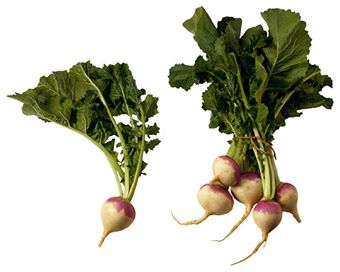 August through NovemberNutrition Information:Roots are a good source of vitamin C.Greens (leaves) are a good source of Vitamin A, folate, Vitamin C, Vitamin K, and CalciumOrigin:Native to Europe.Very important to ancient Romans.Has been used as a vegetable for human consumption since prehistoric times.Was brought to America in 1541 and planted in Canada.  Was planted in Virginia by the colonists in 1609.Did you know turnips:are part of a saying, “I didn’t just fall off the turnip truck!”  When someone says that, they are letting someone know that they are not uninformed and gullible.are a root vegetable like carrots and beets?  Both the root and the leaves at the top can be eaten.  The turnip greens are much more nutrient dense than the roots.were once believed by Persians to be able to treat the common cold?were used to make the first jack-o-lanterns?  This was an Irish tradition and pumpkins did not start to be carved until that tradition came to America.come in all shapes and colors, from round to cylindrical and pink to black?Beet Humor:Knock KnockWho’s There?Turnip!Turnip who?Turnip the heat, it’s cold in here!Turnip Activity:How many words can you make using the letters in the word TURNIP?Answers: 27 - Input, Print, Pint, Punt, Ruin, Runt, Trip, Turn, Unit, Nip, Nit, Nut, Pin, Pit, Pun, Put, Rip, Run, Rut, Tin, Tip, Urn, In, It, Nu, Pi, Up